The Dante 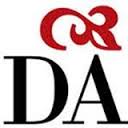 Italian Language School Summer Session: July 10 - September 15, 20179-week Courses (2.5-hour classes)Beginner 1Beginner 2Conversation 1Intermediate 1Intermediate 2Conversation 2Advanced 1 Advanced 2Advanced PLUSFall Session: October 2 - December 15, 201711-week Courses (2-hour classes)Courses held in downtown Vancouver (West Pender @ Hornby St.)       Classes meet once a week at 6:00pm. Small groups of up to 12 students. Native Italian instructors. Interactive and engaging classes.Course fees: $275 (5% discount to Dante Society members)Courses organized in collaboration with the Italian Chamber of Commerce in Canada West and the Italian Cultural Institute in Toronto.  For more information, please call 604.682.1410visit http://www.iccbc.com or write school@iccbc.comThe Dante Alighieri Society
of British Columbiawww.dantesocietybc.ca Italian Language & Culture in downtown Vancouver